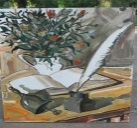                                Директор:;GSM 0885671018;Е-mail: ouhrs.pz@abv.bg                                                                  ОТЧЕТ ЗА   ИЗПЪЛНЕНИЕ НА СТРАТЕГИЯТА ЗА РАЗВИТИЕ НАОУ,,ХРИСТО СМИРНЕНСКИ,, ГР. ПАЗАРДЖИКЗА УЧЕБНАТА 2018/2019 година. Обща информация за ОУ,,Христо Смирненски,, 
гр. Пазарджик      В  ОУ,,Христо Смирненски,, гр. Пазарджик за учебната 2018/2019 година се обучават 210 ученици в дневна форма на обучение. По време на годината напускат 5 ученици, придошли 3, един отпада. Броя на паралелките е 9 , групите в ЦОУД  са 7.В сравнение с миналата учебна година се забелязва нарастване броя на учениците, броя на паралелките и броя на групите в ЦОУД .Поставени стратегически цели и тяхното изпълнение:      Издигане престижа на училището в условията на растяща конкуренция.      ОУ,,Христо Смирненски“ гр. Пазарджик  е училище със собствен облик с богат вътрешно училищен живот. В училището е изградена  система от традиции и ритуали , които да повишат у ученика мотивацията за участие в училищния и извънучилищния живот.       Учениците се включиха активно в общински, областни и национални  конкурси, където спечелиха призови места. В националното състезание по български език , организирано от сдружение,,Живата вода на България“ наша ученичка се представи отлично и спечели първо място на първи национален  кръг и второ място на втори  национален кръг. Нейният успех се отбеляза от РУО  – Пазарджик, Община Пазарджик, училището  и във вестник ,,Виделина“ .      В училището  не са регистрирани форми на насилие и тормоз сред учениците.      Политиката на училището е обвързана с превенция на агресията и това даде положителни резултати. Изпълнените мероприятия дадоха ясна представа що е агресия, видовете агресия и неблагоприятните въздействия върху личността на ученика. Засили се  дейността на Ученическия съвет в тази посока. Не на агресията и не на тормоза над учителите бе водещата идея в поведението и личния пример на всички учители и ученици.  През учебната 2018/2019г. се постигнаха високи резултати в НВО за 4 и 7 клас.  Истинско постижение за училището са и високите резултати на НВО в 7 клас, което показа устойчивост в постиженията на учениците. Средният брой от точки по БЕЛ в НВО – 7 клас е 72.16 / оценка - Много добър 4.91/ а по математика – 40.33 оценка – Добър 3.85/ За сравнение средният брой точки за страната по БЕЛ е 53.06 , а по математика 33.62.Това се дължи на работата в екип на учителите от начален етап, преподавателите в прогимназиален етап и учители в ЦОУД. Безспорните резултати са едно неопровержимо доказателство за  авторитета на учителите и  училището. Активизиране на дейностите с цел осъществяване на приема. 	Дейността на училището бе успешно рекламирана чрез информационни табла и в средствата за масова информация по повод изпълнени редица общоградски мероприятия, в които активно се включиха и родителите:  -Подарък за старите хора от дома за стари хора гр. Пазарджик с боядисани яйца за Великден и мартеници  1за  март.  - Общоградско тържество за Коледа-Участие в спортно – туристическио мероприятие на Паталенския манастир послучай деня на детето и много вътрешно училищни мероприятия, които изпълниха училищния живот с радостни очаквания и приятни емоции.План - приемът за  учебна година е осъществен както следва – 1 паралелка в І клас и 2 паралелки в  5 клас.Повишаване качеството на учебната дейност чрез повишаване на квалификацията на учителите и мотивацията на учениците. Педагогическите специалисти участват редовно в различни форми на  квалификационна дейност. Към настоящият момент всички учители имат най- малко по 3 кредита и 16 часа вътрешноинституционална квалификация. Десет учители се включиха в обучение по ЕРАЗЪМ + на тема ,,Релационни и емоционални компетентности“. Проведеното обучение обогати  личностния и професионален кръгозор на учителите и подобри тяхната педагогическа и възпитателна дейност.  Педагогическият колектив се включи в проект ,,Квалификация за професионално развитие на педагогическите специалисти“ в дейност1 ,Кампания 2. На тема ,,Технологии за формиране и развитие на ключови компетентности“. Квалификационната дейност в училището е съобразена с необходимостта от конкретно обучение за повишаване педагогическите и комуникационни умения на педагогическия персонал.Общообразователната  подготовка на учениците от нашето училище  се осъществява от квалифицирани кадри. Учебният процес е обезпечен с необходимите материали и консумативи. За всички ученици и учители са достъпни  библиотеката на училището   и компютърната зала с интернет. Осигурена е оптимална среда на учениците за адаптиране към училището и включването им в различни извънкласни дейности, съобразени с интересите им. Уроците се планират съзнателно и задълбочено и водят до изграждане на умения и компетентности . Често учителите използват ИКТ в учебната дейност, като умело балансират между класически и интерактивни методи на обучение и възпитание. В преподаването по учебни предмети се използват разнообразни форми за оценка и проверка. Критериите за оценяване са ясно и точно формулирани и учениците са запознати с тях.Осигурени са условия за интерактивно преподаване и самостоятелно учене чрез търсенето на различни източници. Засилвато на мотивацита за използването възможностите за консултации по различните учебни предмети  и търсенето на устойчиво познание, което да  е в основата на  висока успеваемост се превърна в последователна и  приоритетна политика  на училището. Провеждане на политика за подкрепа на личностното развитие и израстване на младите хора, за развитието на техните таланти и способности. В училището е осигурена обща и допълнителна подкрепа за личностно развитие на учениците През 2018-2019 учебна година се обучаваха  11 ученици със СОП. Отчетоха се индивидуалните постижения на всеки от тях и се установи безболезнената им  адаптация към училишщния живот и по - високите изисквания към усвояване на учебното съдържание.       През учебната 2018/2019 година училището се включи по проект „С грижа за всеки ученик “  ,с три групи   от начален етап  за преодоляване на  обучителни затруднения по БЕЛ.      През учебната 2018-2019 год няма отпаднали ученици от училището, неизвинените отсъствия са сведени до минимум. Това е и констатацията на комисия  от РУО – Пазарджик, отразена в констативен протокол № КМД 03 – 194/07.06.2019г., която осъществи контрол на присъствието на учениците и на предприетите мерки от страна на ръководството за тяхното трайното задържане в училище. Приобщаване на родителската общност за активно сътрудничество в решаването на училищните проблеми.Взаимодействието с родителите е постоянно и трайно и беше свързано с въпроси не само за успеваемостта на техните деца  но и с въпроси касаещи развитието на училището.      Класните ръководители периодично и своевременно предоставят информация на родителите: -за успеха и развитието на учениците в образователно-възпитателния процес; -за спазването на училищната дисциплина; -за уменията на децата за общуване с учениците и учителите; -за интегрирането им в училищната среда-за отсъствията на ученика от учебни часове, -при започване процедура за налагане на санкция; -за възможностите и формите за допълнителна работа с ученика с оглед максимално развитие на заложбите му, както и за възможностите за оказване на педагогическа и психологическа подкрепа от специалист, когато това се налага; Ръководството на училището  оказва необходимото съдействие на родителите за: -среща с класния ръководител и преподавателите по предмети в  удобно за двете страни време; -участие в родителските срещи; -изразяване на мнение и предложения за развитие на училището; -присъствие на ПС  и при желание от тяхна страна да бъдат изслушани, когато се решават  въпроси, които засягат правата и интересите на детето им; -участие  на  Обществения съвет в Педагогическите съвети и зачитане на техни предложения и мнения за развитието на училището. -консултиране по въпроси, свързани с възпитанието на  учениците от специалист; -осигуряване на посещаемостта на ученика в училище; -запознаване с училищния учебен план и с правилника за дейността на училището; -явяване в училището, когато важни причини налагат това и бъдат поканени от класния   ръководител или директора; -намиране на нови форми за общуване; -правата на родителя в процедурата по налагане на санкция; -присъствие на родител при изслушване на ученик с право да изрази мнение при налагане на санкция на ученик Проблеми при приобщаване на родителската общност за сътрудничество  са:-една част от родителите не оказват съдействие на класните ръководители и учители;-проявяват слаб контрол  и търсят правото само за собственото си дете.Задачите, които си поставя екипът на училището за приобщаване на родителската общност за активно сътрудничество са:-повишаване на уменията на учителите за работа с родители;-планиране на съвместни дейности с родителите;-изграждане на прецизна система от взаимовръзки и обратна информация за поведението и успеваемостта на учениците;-редовно провеждане на родителски срещи.Развиване на системата за извънкласни и извънучилищни дейности. 	 Създадени са възможности за  активното участие на учениците в извънкласни дейности и състезания. През учебната 2018/2019 година от училището бяха организирани празници, състезания и мероприятия:-Тържествено откриване на 15.09.-Празник за деня на будителите чрез състезание за най- красив тематичен плакат и викторина между класовете-Тържествено отпразнуване на Коледа и Нава година -Отбелязване делото и паметта на Васил Левски-Провеждане на Коледен и Великденски кулинарен и сувенирен базар.-Участие в общоградското тържество за Коледа -Участие в националния конкурс за деня на православното семейство-Участие в националното състезание ,,Стъпала на знанието“-Участие в националния конкурс по спелуване на думи от английски език.-Участие в националното състезание за правопис по български език.-Създаване на 5 групи по ,,Занимания по интереси“ и сформиране на хор по народно пеене.-Тържество за 24 май и участие в общоградската манифестация.-Участие в тържество посветено на детето на 1 юни на манастира в с.  Паталеница.-Организиране на екскурзии, пролетни и летни лагери.-Участие в множество спортни състезания.Разширяване и обновяване на  материалнтехническата база. Училището разполага с много добра МТБ, има охранителни камери и регулиран пропускателен режим. Факт е и класната стая на открито ,която се използва през топлите дни.Учениците засаждат дръвчета и цветя в училищния двор, поставят къщички за птички, грижат се за чистотата в училище и на двора. През 2018-2019 учебна година се поставиха във всички класни стаи 55 инчови монитори за презентации и осъществяване на  онлай връзка с интернет пространството. Училищната сграда се поддържа в добър вид, при необходимост веднага се правят текущи ремонти. Класните стаи са просторни, уютни и обзаведени с нова мебелировка. В училището е топло, светло и просторно. Повишаване на качеството и ефективността на  н преподаването в училище. За ученици срещащи затруднения в усвояването на учебния материал, учителите изготвиха план за допълнителна работа по учебните предмети, по които беше констатирано, че имат проблеми. Учителите провеждаха диференцирана работа с учениците с намалена успеваемост.       С учениците от  7 клас се провеждаха допълнителни консултации за подготовка на НВО.    	Реализиране на гражданското, здравно и интеркултурното образование бе застъпено по определени теми в учебните часовете по общообразователна подготовка, в часа на класа,  на тържества и инициативи.Насърчаване и повишаване на грамотносттаВ училището е изградена благоприятна среда, която осигурява постигане на равнище на функционална грамотност, условия за личностно развитие и успешна социална реализация. Резултатите  от НВО по БЕЛ са доказателство, че в училището се работи усилено за функционалната грамотност на нашите ученици. Учителите ги мотивират да участват със свои писмени работи в общински и национални конкурси.Осигуряване на стабилност, ред и защита на учениците в училището. Безопасна среда за обучение и възпитание. 	В училището действа ПБУОВТ и са осигурени всички условия за сигурност и безопасност на учениците. Стриктно се спазва системата на дежурство, пропускателния режим, правилата за пожарна безопасност. Провеждани са тренировки и проиграване с учениците и учителите на плана за евакуация при пожар, кризи и екстремни ситуации. Систамата за видеонаблюдение се поддържа в много добро състояние. Извършени са дейности за превенция на насилието и агресията. През учебната 2018/2019 година няма регистрирани инциденти с ученици, учители и служители.В началото на учебната година всички ученици се застраховат.Мерки за подобряване на резултатите:Подобряване на работната среда в ОУ,,Христо Смирненски“ град Пазарджик чрез:-прилагане на механизми за адаптиране на учениците  към учебната и физическа среда чрез  модернизиране на материално-техническата база и обновяване на информационната инфраструктура.Развитие на организационната култура в институцията чрез:- познаване и прилагане на нормативните документи в системата на училищното образование, правилниците  в училището и др.- усъвършенстване на методите и стиловете на ръководство;- колективно обсъждане на възможните решения;- по-добро управление на педагогическия колектив чрез ефективно използване на традиционни форми на взаимодействие между администрацията и персонала;Осигуряване на професионалното и личностното развитие на персонала чрез:-подобряване на възможностите за допълнителна  и поддържаща квалификация на педагогическите специалисти по специалността им, за подобряване на тяхната иновационна култура и личностна ефективност – съгласно плана за квалификационна дейност;- изграждане на култура за осигуряване на качеството – чрез обсъждане и анализ на резултатите от провежданата самооценка;- създаване и поддържане на открита и ясна комуникация в училището;- повишаване на ефективността на административното обслужване – прилагане на правила за работа;- повишаване на  морални и материални стимули, чрез  създаване на условия за педагогически  изяви.Подобряване на резултатите от обучението чрез:-повишаване на мотивацията на обучаемите – кариерно ориентиране; създаване на условия за личностни изяви на всеки ученик; задоволяване на потребностите от занимания по интереси; предоставяне на различни форми за проверка и оценка на знанията и др.;-повишаване на постиженията в НВО и прием след 7 клас по първо желание.-обхват и задържане на учениците в училище;-редовно присъствие на учениците в учебни часове;-целенасочена и последователна работа и чрез участие в проекти за повишаване на мотивацията за учене и повишаване на резултатите от  НВО  -работа с родители;-в преподаването по учебни предмети да се използват новите технологии на ИКТ и интерактивни методи.Подобряване на взаимодействието с местната общност, социалните партньори и заинтересованите страни чрез:-информиране на общността и заинтересованите страни за добрите практики и постижения на институцията чрез публикуване на информация на сайта на училището и в местни медии;-засилване на взаимодействието с  обществения съвет;в преподаването по учебни предмети да се използват новите технологии на ИКТ.Директор / Галина Барова/